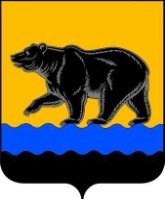 ДУМА  ГОРОДА  НЕФТЕЮГАНСКАР Е Ш Е Н И ЕО внесении изменения в Положение о комитете физической культуры и спорта администрации города НефтеюганскаПринято Думой города 21 июня 2019 годаВ соответствии с Федеральным законом от 06.10.2003 № 131-ФЗ «Об общих принципах организации местного самоуправления в Российской Федерации», руководствуясь Уставом города Нефтеюганска,заслушав решение комиссии по социальным вопросам, Дума города решила:1.Внести в Положение о комитете физической культуры и спорта администрации города Нефтеюганска, утвержденное решением Думы города Нефтеюганска от 21.02.2018 №335-VI (в ред. на 20.02.2019 № 539-VI) изменение, дополнив пункт 2 подпунктами 2.2.36 - 2.2.38 следующего содержания:«2.2.36.Обеспечивает при реализации своих полномочий приоритет целей и задач по развитию конкуренции на товарных рынках в сфере физической культуры и спорта.2.2.37.Обеспечивает реализацию мероприятий в сфере профилактики экстремизма, а также минимизации и (или) ликвидации последствий проявлений экстремизма в пределах своей компетенции.2.2.38.Обеспечивает реализацию мер, направленных на укрепление межнационального и межконфессионального согласия, поддержку и развитие языков и культуры народов Российской Федерации, проживающих на территории города Нефтеюганска, реализации прав национальных меньшинств, обеспечение социальной и культурной адаптации мигрантов, профилактику межнациональных (межэтнических) конфликтов в границах города Нефтеюганска, в пределах своей компетенции.».2.Опубликовать решение в газете «Здравствуйте, нефтеюганцы!» и разместить на официальном сайте органов местного самоуправления города Нефтеюганска в сети Интернет.3.Решение вступает в силу после его подписания.Председатель Думы                                                              Н.Е.Цыбулько24 июня 2019 года№ 619-VI